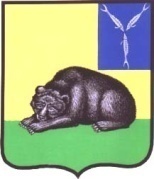 АДМИНИСТРАЦИЯВОЛЬСКОГО  МУНИЦИПАЛЬНОГО  РАЙОНА
САРАТОВСКОЙ  ОБЛАСТИ412900,  Саратовская  область,
г. Вольск, ул. Октябрьская, 114
   Тел.:(845-93) 7-20-17
Факс:(845-93) 7-07-45E-mail: volskadm@mail.ru    04.12.2014           № 01-11/11299на №			   отУважаемая Людмила Петровна!В ответ на Вашу телефонограмму № 499 от  26.11.2013 года направляю отчет о проведенных встречах с населением руководителями органов местного самоуправления Вольского муниципального района в период с  7 ноября 2014 года по 5  декабря 2014 года включительно:За период с 07 ноября 2014 года по 05 декабря 2014 года было проведено:Информация о проведении приемов граждан по личным вопросам должностными лицами администрации Вольского муниципального района в общественной приемной еженедельно публикуется в газете «Вольская жизнь»,  а так же на сайте http://www.volsklife.ru/, в разделе «События недели», размещается ежедневный план работы администрации Вольского муниципального района.МУ «Информационный центр «Вольская жизнь»:№47 от 18 ноября 2014 года «В Кряжиме – самые дисциплинированные и веселые жители».№49 от 2 декабря 2014 года «В день единого приема приняли всех желающих»№49 от 2 декабря 2014 года «Отдуваться пришлось за всю Россию»Газета «Вольская неделя»:№47 от 18 ноября 2014 года «В Кряжиме накрутили хвосты «скорой», а закончили анекдотами»Интернет-ресурсы.Сайт МУ ИЦ «Вольская жизнь» volsklife.ru:«В День единого приема приняли всех желающих» 20 октября 2014 года.«Между муниципальными служащими и народом других чиновников нет» 2 декабря 2014 год.С уважением,глава  администрации муниципального района                                                                          И.И.ПивоваровМ.В.Пятерниковател.7-04-36Министрупо делам территориальных образований Саратовской области  Л.П. Жуковской ДатаВремя и место проведения, количество присутствующих Обсуждаемые вопросыУчастники от Правительства Саратовской области органов местного самоуправления МР (городского округа), организаций10.11.2014понедельник17.00Администрация Вольского муниципального района(кабинет №34)3 человекаПрием граждан по личным вопросам:Получение субсидий по программе «Развитие малого и среднего предпринимательства»Заместитель главы администрации по экономике, промышленности и потребительскому рынку С.В. Подсобляев10.11.2014понедельник10.30Управление сельского хозяйства администрации Вольского муниципального района (г. Вольск ул. Пугачева, 35 кабинет №5)2 человекПрием граждан по личным вопросам:о состоянии озимых культур.Заместитель главы администрации по сельскому хозяйствуА.И.Башаров10.11.2014понедельник14.40Управление сельского хозяйства администрации Вольского муниципального района (г. Вольск ул. Пугачева, 35 кабинет №5)2 человекПрием граждан по личным вопросам:о землях сельскохозяйственного назначения.Заместитель главы администрации по сельскому хозяйствуА.И.Башаров11.11.2014вторник8.00Администрация Вольского муниципального района(кабинет №2)3 человекаПрием граждан по личным вопросам:о трудоустройстве граждан, прибывших из республики Украина.Глава Вольского муниципального района А.И.Краснов11.11.2014вторник17.00Администрация Вольского муниципального района(кабинет №8)1 человекПрием граждан по личным вопросам:О неудовлетворительной работе системы отопления.Заместитель главы администрации по жизнеобеспечению и безопасностиМ.А.Болмосов12.11.2014среда9.00Администрация Вольского муниципального района(кабинет №2)1 человекаПрием граждан по личным вопросам:о трудоустройстве граждан, прибывших из республики Украина.Глава Вольского муниципального района А.И.Краснов12.11.2014среда14.00Администрация Вольского муниципального района3 человекаПрием граждан по личным вопросам:о проведении ремонта элементов водоотведения.Заместитель главы администрации по жизнеобеспечению и безопасностиМ.А.Болмосов12.11.2014среда14.30ДК с.Кряжим65 человекВстреча с жителями Кряжимского МО:Об оплате труда  сотрудникам пожарных постов  осуществляющих деятельность в рамках муниципальной целевой программы «По снижению рисков и смягчению последствий ЧС природного и техногенного характера на 2014-2016 годы» на территории ВМР».По организации приема экстренных вызовов и выезда к больным и об отказах выездов врачей к пациентам.Об устранении недоделок в ремонте фасада Дома культуры с. Кряжим.О резких перепадах напряжения в электросетях по всем населенным пунктам Кряжимского МО.Об освещении автобусного павильона у села Горячка.О ремонте помещения отделения почты с. Кряжим.  Об  обрезке деревьев вдоль трассы между въездом в село Кряжим и до Н. Чернавского элеватора.Об обеспечении телефонной и интернет связью сел Кряжимского МО. Глава администрации Вольского муниципального районаИ.И.Пивоваров13.11.2014четверг17.00Администрация Вольского муниципального района(кабинет №7)3 человекаПрием граждан по личным вопросам:Об оказании содействия гражданам, вышедшим из МЛС.Об оказании материальной помощи.О помощи в устройстве ребенка в детский сад.Заместитель главы администрации по социальным вопросамТ.А.Гаранина14.11.2014пятница10.30Управление сельского хозяйства администрации Вольского муниципального района (г. Вольск ул. Пугачева, 35 кабинет №5)1 человекПрием граждан по личным вопросам:О содержании крупнорогатого скота.Заместитель главы администрации по сельскому хозяйствуА.И.Башаров14.11.2014пятница15.00г. Вольск п. Откормсовхоз д.108 человекВстреча с жителями:о ремонте системы отопления.Заместитель главы администрации по жизнеобеспечению и безопасностиМ.А.Болмосов15.11.2014субботаВыходной деньВыходной деньВыходной день16.11.2014воскресеньеВыходной деньВыходной деньВыходной день17.11.2014понедельник17.00Администрация Вольского муниципального района(кабинет №34)2 человекаПрием граждан по личным вопросам:Защита прав потребителей.Заместитель главы администрации по экономике, промышленности и потребительскому рынку С.В. Подсобляев17.11.2014понедельник17.00Управление сельского хозяйства администрации Вольского муниципального района (г. Вольск ул. Пугачева, 35 кабинет №5)1 человекПрием граждан по личным вопросам:О развитии сельского хозяйства на территории Вольского района.Заместитель главы администрации по сельскому хозяйствуА.И.Башаров18.11.2014вторник10.00Управление сельского хозяйства администрации Вольского муниципального района (г. Вольск ул. Пугачева, 35 кабинет №5)2 человекаПрием граждан по личным вопросам:Об участие в программе развитие и миллиорация земель сельскохозяйственного назначения.Заместитель главы администрации по сельскому хозяйствуА.И.Башаров18.11.2014вторник16.30Администрация Вольского муниципального района(в режиме видеоконференции) 2 человекаПрием по личным вопросам граждан с. Междуречье:О проведении ремонта, в здании, занимаемом администрацией Междуреченского МО, в котором так же расположены детский сад, ФАП,  социальная служба, кабинет участкового.О проведении капитального ремонта дороги от поворота с трассы на с. Междуречье.Глава администрации Вольского муниципального районаИ.И.Пивоваров18.11.2014вторник17.00Администрация Вольского муниципального района(кабинет №8)1 человекПрием граждан по личным вопросам:Об оплате за услуги теплоснабжения.Заместитель главы администрации по жизнеобеспечению и безопасностиМ.А.Болмосов19.11.2014среда9.40Управление сельского хозяйства администрации Вольского муниципального района (г. Вольск ул. Пугачева, 35 кабинет №5)2 человекаПрием граждан по личным вопросам:О приобретении сельскохозяйственной техники.Заместитель главы администрации по сельскому хозяйствуА.И.Башаров19.11.2014среда14.20Управление сельского хозяйства администрации Вольского муниципального района (г. Вольск ул. Пугачева, 35 кабинет №5)1 человекПрием граждан по личным вопросам:О приобретении сельскохозяйственной техники.Заместитель главы администрации по сельскому хозяйствуА.И.Башаров19.11.2014среда16.30Администрация Вольского муниципального района1 человекПрием граждан по личным вопросам:Об оказании содействия в благотворительном посещении секции фигурного катания.Заместитель главы администрации по социальным вопросамТ.А.Гаранина20.11.2014четверг14.00г. Вольск ул.Талалихина д.92А, 92 Б.8 человекВстреча с жителями:о ремонте канализационной системы.Заместитель главы администрации по жизнеобеспечению и безопасностиМ.А.Болмосов20.11.2014четверг17.00Администрация Вольского муниципального района3 человекаПрием граждан по личным вопросам:Об оказании содействия гражданам, вышедшим из МЛС.Об оказании материальной помощи.О помощи в устройстве ребенка в детский сад.Заместитель главы администрации по социальным вопросамТ.А.Гаранина20.11.2014четверг18.00г. Вольск ул. Волгоградская, д.54 А4 человекаВстреча с жителями:благоустройство придомовой территории, асфальтирование дорог.Заместитель главы администрации по жизнеобеспечению и безопасностиМ.А.Болмосов21.11.2014пятница8.00Администрация Вольского муниципального района(кабинет №2)1 человекПрием граждан по личным вопросам:Об оказании помощи в приобретении лекарственного препарата.Глава Вольского муниципального района А.И.Краснов21.11.2014пятница8.00Администрация Вольского муниципального района(кабинет №21)1 человекПрием граждан по личным вопросам:Об обеспечении лекарственными препаратами больного.Заместитель глава Вольского муниципального района Т.Н.Ковинская21.11.2014пятница10.30Управление сельского хозяйства администрации Вольского муниципального района (г. Вольск ул. Пугачева, 35 кабинет №5)1 человекПрием граждан по личным вопросам:О содержании крупнорогатого скота.Заместитель главы администрации по сельскому хозяйствуА.И.Башаров21.11.2014пятница14.20Администрация Вольского муниципального района3 человекаПрием граждан по личным вопросам:о  ремонте системы холодного водоснабжения и системы водоотведения.Заместитель главы администрации по жизнеобеспечению и безопасностиМ.А.Болмосов21.11.2014пятница16.30Администрация Вольского муниципального района1 человекПрием граждан по личным вопросам:Об оказании содействия в госпитализации родственника, прибывшего из республики Украина.Заместитель главы администрации по социальным вопросамТ.А.Гаранина22.11.2014субботаВыходной деньВыходной деньВыходной день23.11.2014воскресеньеВыходной деньВыходной деньВыходной день24.11.2014понедельник14.20Администрация Вольского муниципального района1 человекПрием граждан по личным вопросам:о плате за ОДН и о проведении капитального ремонта дома №3 по ул. Плеханова г. Вольска.Заместитель главы администрации по жизнеобеспечению и безопасностиМ.А.Болмосов24.11.2014понедельник17.00Администрация Вольского муниципального района(кабинет №34)2 человекаПрием граждан по личным вопросам:Получение субсидий по программе «Развитие малого и среднего предпринимательства»Защита прав потребителей.Заместитель главы администрации по экономике, промышленности и потребительскому рынку С.В. Подсобляев24.11.2014понедельник17.00Управление сельского хозяйства администрации Вольского муниципального района (г. Вольск ул. Пугачева, 35 кабинет №5)1 человекПрием граждан по личным вопросам:О развитии сельского хозяйства на территории Вольского района.Заместитель главы администрации по сельскому хозяйствуА.И.Башаров24.11.2014понедельник18.00г. Вольск ул. Волгоградская, 54 А(придомовая территория)30 человекВстреча с гражданами:ремонт придомовой территории,уборка мусора,установка детской площадки.Заместитель главы администрации по жизнеобеспечению и безопасностиМ.А.Болмосов25.11.2014вторник14.00Администрация Вольского муниципального района(большой зал)18 человекВстреча с активом Местного отделения Общероссийской организации «Российские пенсионеры»:О неправомерном повышении тарифов на услуги ЖКХ.О повышении цен на сельхозпродукты.Об оплате за вывоз мусора.Роль полиции в наведении чистоты на улицах города, во взаимодействиях с гражданами, роль участковых.И.о.главы администрации Вольского муниципального районаТ.А.Гаранина25.11.2014вторник17.00Администрация Вольского муниципального района(кабинет №8)1 человекПрием граждан по личным вопросам:Об оплате за электроэнергию.Заместитель главы администрации по жизнеобеспечению и безопасностиМ.А.Болмосов25.11.2014вторник18.00г. Вольск ул. Талалихина, д.92 А и д.92 Б(придомовая территория)15 человекВстреча с гражданами:ремонт системы водоотведения.Заместитель главы администрации по жизнеобеспечению и безопасностиМ.А.Болмосов26.11.2014среда10.00Администрация Вольского муниципального района(кабинет №2)1 человекПрием граждан по личным вопросам:о проведении телефонной линии и интернет линии в Покровском и Белогорновском МО.Глава Вольского муниципального района А.И.Краснов26.11.2014среда18.00г. Вольск ул. 9 Мая д.5/9(придомовая территория)23 человекаВстреча с гражданами:ремонт подъезда и инженерной системы.Заместитель главы администрации по жизнеобеспечению и безопасностиМ.А.Болмосов27.11.2014четверг15.00Администрация Вольского муниципального района(кабинет №34)1 человекПрием граждан по личным вопросам:по  вопросу получения субсидий на создание собственного дела начинающему предпринимателю.Заместитель главы администрации по экономике, промышленности и потребительскому рынку С.В. Подсобляев1.12.2014понедельник17.00Администрация Вольского муниципального района(кабинет №34)2 человекаПрием граждан по личным вопросам:О защите прав потребителей.О строительстве кирпичного завода на территории г. Вольск.Заместитель главы администрации по экономике, промышленности и потребительскому рынку С.В. Подсобляев1.12.2014понедельник17.00Управление сельского хозяйства администрации Вольского муниципального района (г. Вольск ул. Пугачева, 35 кабинет №5)1 человекПрием граждан по личным вопросам:О содержании крупнорогатого стола.Заместитель главы администрации по сельскому хозяйствуА.И.Башаров2.12.2014вторник17.00Администрация Вольского муниципального района(кабинет №8)1 человекПрием граждан по личным вопросам:О благоустройстве территории автостанции по ул. Октябрьская в г. Вольске.Заместитель главы администрации по жизнеобеспечению и безопасностиМ.А.Болмосов3.12.2014среда15.00Администрация Вольскогомуниципальногорайона (кабинет №7)1 человекПрием граждан по личным вопросам:по вопросу регистрации по месту жительства сироте. Заместитель главы администрации по социальным вопросамТ.А.Гаранина3.12.2014среда15.00Администрация Вольскогомуниципальногорайона (кабинет №8)1 человекПрием граждан по личным вопросам:О порядке подачи документов для получения жилья детям-сиротам.Заместитель главы администрации по жизнеобеспечению и безопасностиМ.А. Болмосов ДолжностьКоличество встреч с населениемКоличество приемов по личным вопросамГлава Вольского муниципального района04Заместитель главы Вольского муниципального района01Глава администрации Вольского муниципального района21Заместитель главы администрации Вольского муниципального района по социальным вопросам05Заместитель главы администрации Вольского муниципального района по жизнеобеспечению и безопасности68Заместитель главы администрации Вольского муниципального района по сельскому хозяйству09Заместитель главы администрации Вольского муниципального района по экономике, промышленности и потребительскому рынку05Всего проведено:833